19년도 상반기 하림 주부모니터 참가신청서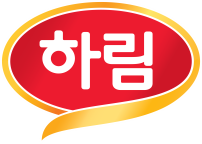 * 본 신청서는 모니터 선발에 필요한 사항으로 절대 다른 목적으로 사용하거나 외부로 유출되지 않습니다. 하림 주부모니터 모집에 관심을 가져주시고 지원해 주셔서 감사드립니다. *-.끝사진(필히 첨부)성명성명생년월일생년월일생년월일생년월일사진(필히 첨부)지원그룹지원그룹연령연령연령연령만(         )세사진(필히 첨부)주소주소사진(필히 첨부)연락처연락처(집)      -       -        (핸드폰)     -         -(집)      -       -        (핸드폰)     -         -(집)      -       -        (핸드폰)     -         -(집)      -       -        (핸드폰)     -         -(집)      -       -        (핸드폰)     -         -(집)      -       -        (핸드폰)     -         -(집)      -       -        (핸드폰)     -         -(집)      -       -        (핸드폰)     -         -사진(필히 첨부)E-MAIL 주소E-MAIL 주소학력사항 ■학력사항 ■학력사항 ■학력사항 ■학력사항 ■학력사항 ■학력사항 ■학력사항 ■학력사항 ■학력사항 ■학력사항 ■최종학력최종학력전공전공전공전공온라인 커뮤니티 활동 사항 ■온라인 커뮤니티 활동 사항 ■온라인 커뮤니티 활동 사항 ■온라인 커뮤니티 활동 사항 ■온라인 커뮤니티 활동 사항 ■온라인 커뮤니티 활동 사항 ■온라인 커뮤니티 활동 사항 ■온라인 커뮤니티 활동 사항 ■온라인 커뮤니티 활동 사항 ■온라인 커뮤니티 활동 사항 ■온라인 커뮤니티 활동 사항 ■활동여부활동여부활동함(        )활동함(        )활동함(        )활동함(        )활동함(        )활동하지 않음(        )활동하지 않음(        )활동하지 않음(        )활동하지 않음(        )블로그블로그주소: 주소: 주소: 주소: 주소: 주소: 주소: 주소: 주소: 카페(주부커뮤니티카페)카페(주부커뮤니티카페)주소 및 커뮤니티명 :주소 및 커뮤니티명 :주소 및 커뮤니티명 :주소 및 커뮤니티명 :주소 및 커뮤니티명 :주소 및 커뮤니티명 :주소 및 커뮤니티명 :주소 및 커뮤니티명 :주소 및 커뮤니티명 :페이스북페이스북주소: 주소: 주소: 주소: 주소: 주소: 주소: 주소: 주소: 인스타그램인스타그램주소: 주소: 주소: 주소: 주소: 주소: 주소: 주소: 주소: 개인홈페이지개인홈페이지주소: 주소: 주소: 주소: 주소: 주소: 주소: 주소: 주소: 기타기타주소 및 커뮤니티명 : 주소 및 커뮤니티명 : 주소 및 커뮤니티명 : 주소 및 커뮤니티명 : 주소 및 커뮤니티명 : 주소 및 커뮤니티명 : 주소 및 커뮤니티명 : 주소 및 커뮤니티명 : 주소 및 커뮤니티명 : ■ 가족사항 (동거가족기준) ■■ 가족사항 (동거가족기준) ■■ 가족사항 (동거가족기준) ■■ 가족사항 (동거가족기준) ■■ 가족사항 (동거가족기준) ■■ 가족사항 (동거가족기준) ■■ 가족사항 (동거가족기준) ■■ 가족사항 (동거가족기준) ■■ 가족사항 (동거가족기준) ■■ 가족사항 (동거가족기준) ■■ 가족사항 (동거가족기준) ■관   계성   명성   명나  이나  이학력 및 직업학력 및 직업학력 및 직업학력 및 직업근무처 근무처 배우자자녀자녀■ 경력사항 (취업사항 및 모니터 활동 경력을 중심으로 작성하여 주세요) ■■ 경력사항 (취업사항 및 모니터 활동 경력을 중심으로 작성하여 주세요) ■■ 경력사항 (취업사항 및 모니터 활동 경력을 중심으로 작성하여 주세요) ■■ 경력사항 (취업사항 및 모니터 활동 경력을 중심으로 작성하여 주세요) ■■ 경력사항 (취업사항 및 모니터 활동 경력을 중심으로 작성하여 주세요) ■■ 경력사항 (취업사항 및 모니터 활동 경력을 중심으로 작성하여 주세요) ■■ 경력사항 (취업사항 및 모니터 활동 경력을 중심으로 작성하여 주세요) ■■ 경력사항 (취업사항 및 모니터 활동 경력을 중심으로 작성하여 주세요) ■■ 경력사항 (취업사항 및 모니터 활동 경력을 중심으로 작성하여 주세요) ■■ 경력사항 (취업사항 및 모니터 활동 경력을 중심으로 작성하여 주세요) ■■ 경력사항 (취업사항 및 모니터 활동 경력을 중심으로 작성하여 주세요) ■회 사 명기   간기   간활   동   내   역활   동   내   역활   동   내   역활   동   내   역활   동   내   역활   동   내   역직위 및 직무직위 및 직무■ 하림 주부모니터 지원동기 및 활동계획 ■■ 하림에 대한 의견서(제품사용후기, 제안사항, 제품 아이디어 등)